ประกวดออกแบบตราสัญลักษณ์ และวีดิทัศน์แนะนำคณะครุศาสตร์ มหาวิทยาลัยนครพนม ประจำปี 2565ข้อกำหนด	1. ผู้เข้าประกวดมีสิทธิ์ส่งผลงานเข้าร่วมประกวดไม่จำกัดจำนวน โดยจะต้องระบุข้อมูลส่วนตัว ชื่อ และ นามสกุล, ที่อยู่, และเบอร์โทรศัพท์ พร้อมอธิบาย		1.1 สัญลักษณ์ และแนวคิดในการออกแบบสัญลักษณ์		1.2 สัญลักษณ์คณะครุศาสตร์ (โดยไม่จำเป็นต้องเป็นรูปเดียวกับตราสัญลักษณ์ของมหาวิทยาลัยนครพนม)		1.3 เรื่องราวที่สอดคล้องตราสัญลักษณ์คณะครุศาสตร์  โดยตราสัญลักษณ์นี้จะใช้จริงในการประชาสัมพันธ์ คณะครุศาสตร์	2. ผลงานทั้งหมด หรือส่วนหนึ่งส่วนใดที่ส่งเข้าร่วมประกวดจะต้องเป็นแนวคิดและรูปแบบที่ไม่เคย นำเสนอที่ใดมาก่อน และต้องไม่ละเมิดลิขสิทธิ์งานของผู้อื่น หากได้รับรางวัลและถูกตรวจพบภายหลังจะถือเป็นโมฆะและถูกเรียกรางวัลทั้งหมดคืนเพื่อมอบให้แก่ผู้มีสิทธิ์อันถูกต้องต่อไป	3. ลิขสิทธิ์ของผลงานทุกชิ้นจะถือเป็นของคณะครุศาสตร์  ซึ่งทางคณะกรรมการสามารถแก้ไขหรือปรับเปลี่ยนได้ตามความเหมาะสมในการนำไปใช้งาน	4. คณะกรรมการจัดการประกวด ฯ มีสิทธิ์ในการตีพิมพ์ แสดงผลงานทุกชิ้น ตลอดจนข้อมูลอื่น ๆ ที่ส่งเข้าประกวดเพื่อเผยแพร่ต่อสาธารณะชนได้ทุกรูปแบบ	5. ผลการตัดสินของคณะกรรมการจัดการประกวดฯ ถือเป็นที่สิ้นสุด และผลงานที่ได้รับรางวัลจะนำไปใช้สำหรับการประชาสัมพันธ์คณะครุศาสตร์  และจัดทำของที่ระลึกต่าง ๆ ต่อไป	6. วีดิทัศน์แนะนำคณะครุศาสตร์ สอดคล้องกับข้อมูลพื้นฐานคณะครุศาสตร์ พร้อมตั้งชื่อวีดิทัศน์ โดยเรื่องราวนี้จะใช้จริงในการประชาสัมพันธ์ คณะครุศาสตร์ มหาวิทยาลัยนครพพนม		6.1 การนําเสนอข้อมูลได้ชัดเจน ถูกต้อง สอดคล้อง ตรงตามหัวข้อ และวัตถุประสงค์ (เนื้อหา)		6.2 การนําเสนอในลักษณะพิเศษ ที่ชัดเจน เข้าใจง่าย และน่าสนใจ (ความคิดสร้างสรรค์ )		6.3 ความสวยงาม ความสมบูรณ์ของภาพ และเสียงการส่งผลงาน	1. แนบไฟล์ภาพ โดยมีขนาดไม่ต่ำกว่า 15×15 ซม. พร้อมแนวคิดในการออกแบบไว้ ด้านล่างในหน้า A4 (21X29 cm) ในรูปแบบนามสกุล (.JPG {ความละเอียดไม่ต่ำกว่า 300 DPI} & .PDF)	2. แนบไฟล์ดิจิตอลต้นฉบับของโปรแกรม ในรูปแบบนามสกุล .AI (Illustrator 10-CS6 & .PDF) ระบุชื่อ นามสกุล ที่อยู่ เบอร์โทรศัพท์มือถือ ระบุ code สี โหมด CMYK	3. LOGO ที่ได้จะต้องเป็นแบบ FULL VERSION มีทั้งแบบมีสีพื้น และเป็นแบบลายเส้นไม่มีสีพื้น มีตัวหนังสือ และไม่มีตัวหนังสือ	4. รูปแบบตัวอักษร (Font) และโทนสีที่ใช้ในการออกแบบไม่กำหนด สามารถออกแบบตราสัญลักษณ์ (LOGO) ได้อย่างอิสระ	5. วีดิทัศน์แนะนำคณะครุศาสตร์ บันทึกผลงานเป็นไฟล์วีดิทัศน์ (mpeg4, 3gpp, mov, avi, mpeg2, wmv, flv) ความละเอียดสูง 1024p หรือ 720pกำหนดการรับสมัครและส่งผลงานตั้งแต่วันนี้ ถึง วันที่ 28 กุมภาพันธ์ 2565ประกาศผลวันที่ 1 มีนาคม 2565 	- เว็บไซต์ : http://edu.npu.ac.th/	- เฟสบุ๊กเพจ : www.facebook.com/EDUnpu2014ข้อมูลเกี่ยวกับคณะครุศาสตร์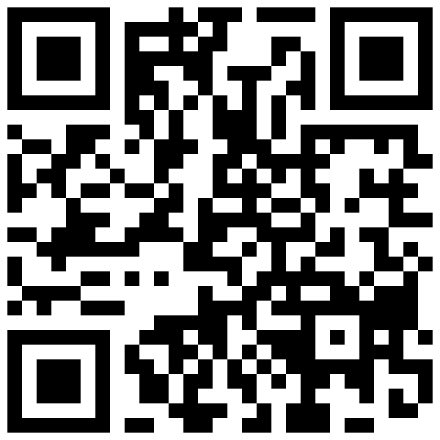 ส่งผลงานมาที่ส่งผลงานโดยตั้งชื่อโฟลเดอร์เป็น ชื่อ – นามสกุล https://drive.google.com/drive/folders/1t7VEvz9FK4mQVrnWGeJz20c8OjHoid01?usp=sharingรางวัลการประกวด- ตราสัญลักษณ์  เงินรางวัล 3,000 บาท พร้อมใบประกาศเกียรติบัตร- วีดิทัศน์แนะนำคณะครุศาสตร์ เงินรางวัล 3,000 บาท พร้อมใบประกาศเกียรติบัตร- ผู้เข้าร่วมประกวดจะได้รับใบประกาศเกียรติบัตรทุกคนสอบถามรายละเอียดเพิ่มเติมคณะครุศาสตร์ มหาวิทยาลัยนครพนม 042-587-181นางสาวกฤติกา  ยศอินทร์ เจ้าหน้าที่สารสนเทศและการสื่อสาร 084-7774728